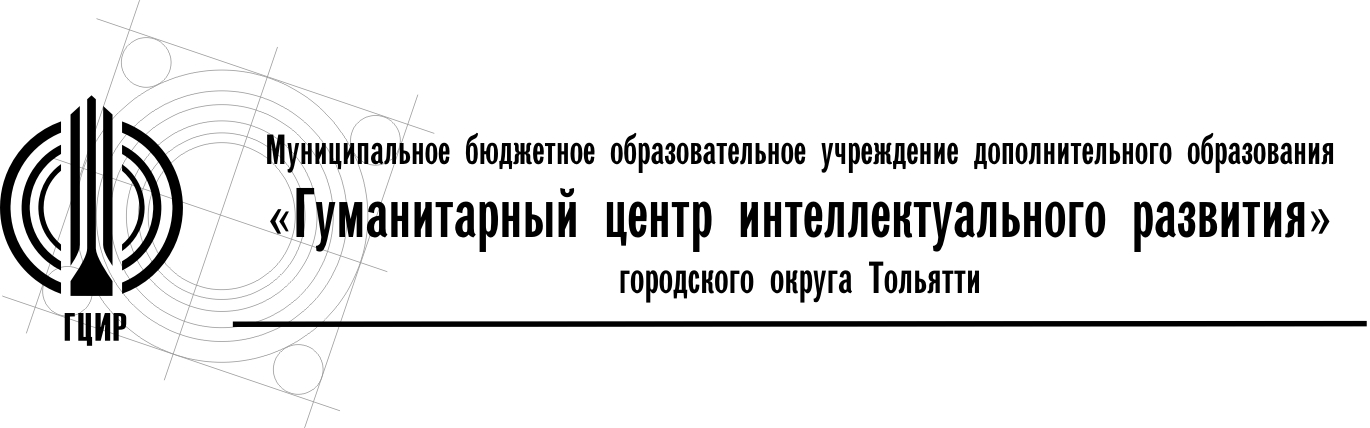 Уважаемые руководители!На основании приказа департамента образования администрации городского округа Тольятти от 26.08.2021 г. №274-пк/3.2 «О проведении городских мероприятий для обучающихся в 2021-2022 учебном году» и в соответствии с информационным письмом департамента образования от 09.09.2021 №4754/3.2 «О проведении Православных образовательных чтений «Свет Христов просвещает всех!» с 14 марта по 30 апреля 2022г. проводились городские Пасхальные образовательные чтения «Ангелы в белых халатах: медицинским работникам посвящается».Чтения включали четыре мероприятия:	1) Дистанционная олимпиада «Хроники милосердия» проводилась в дистанционном формате с 11 по 21 апреля 2022 г. для учащихся 14-18 лет. В олимпиаде приняли участие 149 учащихся 8-11 классов из 15-и образовательных учреждений №№1, 26, 31, 32, 33, 37, 45, 47, 51, 58, 60, 70, 74, 79, 94.  Обладателями дипломов 1, 2, 3 степени стали 40 учащихся.	Направляем список победителей и призеров дистанционной олимпиады (Приложение 1).	Грамоты за 1,2,3 степени в электронном виде высланы на адреса электронной почты, указанные при регистрации на дистанционную платформу сайта МБОУ ДО ГЦИР. Свидетельства участников каждый участник может скачать на сайте МБОУ ДО ГЦИР в разделе «Дистанционное обучение» (зайти под своим логином и паролем, во вкладке «Обучение» выбрать «Мои свидетельства»).	2) Конкурс плакатов «Спасая жизнь» проводился для учащихся  5-18 лет в с 14 до 31 марта 2022 г. в заочном формате в сообществе «МБОУ ДО ГЦИР» в социальной сети «ВКонтакте». Участниками конкурса стали 167 детей из 44-х образовательных учреждений (школы, гимназии, лицеи №№1, 3, 6, 11, 13, 18, 21, 23, 25, 26, 32, 33, 39, 40, 45, 46, 47, 51, 58, 66, 70, 73, 74, 86, 89, 91, им. Королева; д/с  №№2, 16, 22, 49, 64, 76, 81, 104, 138, 147, 167, 199, 140, 200, 210; МБОУДО «Родник», ГБПОУ "Тольяттинский медколледж"). 	Направляем список победителей и призеров конкурса плакатов «Спасая жизнь» (Приложение 2).	Свидетельства участников, грамоты за 1,2,3 место, поощрительные грамоты  жюри конкурса в электронном виде высланы на официальные адреса образовательных учреждений.	3) Акция «Создай листикл «Пять фильмов о врачах, которые должен посмотреть каждый» проводилась в заочном формате в сообществе «МБОУ ДО ГЦИР» в социальной сети «ВКонтакте» с 04 по 15 апреля 2022 г. для учащихся 10-18 лет. Участниками стали обучающиеся из образовательных организаций №№1, 31, 32, 39, 57, 94; ГБПОУ «Тольяттинский медколледж». Дипломы участников акции направлены на официальные адреса образовательных учреждений.	4) Командная интеллектуальная викторина «Жизнь ради жизни»  проводилась очно для команд старшеклассников образовательных учреждений 15 апреля 2022 г. В ней приняли участие 8 команд (учреждения №№26, 32, 33, 51, 70, 74, 94), 32 учащихся 8-11 классов. Направляем список победителей викторины (Приложение 3).	Грамоты за 1,2,3 место командной викторины в электронном виде высланы на официальные адреса образовательных учреждений.В течение учебного года  все интеллектуальные мероприятия для старшеклассников в рамках городских Православных чтений объединены одним социально-образовательным проектом «Духовно-нравственные традиции России». В этом году в рамках проекта было проведено 5 интеллектуальных мероприятий – три дистанционных олимпиады и две очных викторины. По результатам участия образовательных организаций в проекте самыми активными и результативными признаны МБУ «Школа №32», МБУ «Школа №70», МБУ «Школа №26», МБУ «Школа №47», МБУ «Школа №33».Дипломы активных участников проекта будут высланы на электронные адреса образовательных учреждений до 14 мая 2022 г.Директор МБОУ ДО ГЦИР					А.В. ХаироваСавина Н.А.379499 (доб.303)Приложение 1Список победителей и призёровинтеллектуальной олимпиады «Хроники милосердия»городских Пасхальных образовательных чтений «Ангелы в белых халатах: медицинским работникам посвящается»11-21 апреля 2022 г.Савина Н.А.379499 (доб. 303)Приложение 2Список победителей и призёровконкурса плакатов «Спасая жизнь»городских Пасхальных образовательных чтений «Ангелы в белых халатах: медицинским работникам посвящается»14 марта – 31 марта 2022 г.Горбунова О.Ю.379499 (доб.214)Приложение 3Список победителей и призёровкомандной интеллектуальной викторины  «Жизнь ради жизни»городских Пасхальных образовательных чтений «Ангелы в белых халатах: медицинским работникам посвящается»15 апреля 2022 г.Савина Н.А.379499 (доб. 303)445045, Самарская обл., г.Тольяттиул. Чайкиной, 87Тел./факс: (8482) 37 -94 -99E-mail: office@cir.tgl.ruСайт: cir.tgl.ruИсх.№177  от 06.05.2022 г.Руководителям образовательных  учрежденийОб итогах городских Пасхальных образовательных чтений «Ангелы в белых халатах: медицинским работникам посвящается»№ООУчастник КлассРезультатМБУ «Школа № 70»Авдеев Руслан Алексеевич11Диплом 3 степениМБУ «Школа № 70»Антонова Анна Александровна11Диплом 2 степениМБУ «Школа № 70»Асетянова Полина Витальевна11Диплом 2 степениМБУ «Лицей № 60»Базова Дарья Антоновна9Диплом 3 степениМБУ «Школа № 32»Ваганова Виктория Владиславовна10Диплом 3 степениМБУ «Школа № 47»Валеева Александра Олеговна9Диплом 3 степениМБУ «Школа № 26»Вершинина Вероника Андреевна10Диплом 3 степениМБУ «Школа № 79»Веселова Вероника Павловна9Диплом 3 степениМБУ «Школа № 32»Винокурцева Варвара Александровна10Диплом 2 степениМБУ «Школа № 32»Гара Дарья Владимировна10Диплом 1 степениМБУ «Школа № 47»Гришина Виолетта Валерьевна9Диплом 3 степениМБУ «Школа № 32»Еренкова Полина Валерьевна7Диплом 1 степениМБУ «Школа № 31»Ерошина Анастасия Андреевна9Диплом 2 степениМБУ «Школа № 74»Живоглядова Екатерина Викторовна8Диплом 2 степениМБУ «Школа № 94»Жилина Мария Сергеевна10Диплом 3 степениМБУ «Школа № 32»Иванов Роман Дмитриевич9Диплом 3 степениМБУ «Школа № 32»Клишина Анастасия Игоревна8Диплом 3 степениМБУ «Школа № 47»Кокорина Татьяна Александровна9Диплом 3 степениМБУ «Школа № 31»Копанёва Дарья Александровна9Диплом 2 степениМБУ «Школа № 32»Королева Ксения Андреевна10Диплом 2 степениМБУ «Школа № 32»Ледяева Дарья Юрьевна10Диплом 2 степениМБУ «Школа № 47»Максименко Артём Сергеевич9Диплом 2 степениМБУ «Школа № 70»Манушичева Татьяна Алексеевна7Диплом 3 степениМБУ «Школа № 47»Марчук Анна Викторовна9Диплом 3 степениМБУ «Школа № 47»Милова Арина Алексеевна9Диплом 2 степениМБУ «Школа № 70»Ошкина Полина Сергеевна11Диплом 3 степениМБУ «Школа № 32»Петренко Вячеслав Васильевич10Диплом 2 степениМБУ «Школа № 32»Рахматова Карина Намозкуловна7Диплом 3 степениМБУ «Школа № 74»Рыбальченко Анастасия Владимировна8Диплом 3 степениМБУ «Школа № 32»Савчёва Софья Олеговна10Диплом 3 степениМБУ «Лицей № 37»Смирнов Николай Алексеевич8Диплом 3 степениМБУ «Школа № 70»Спиридонова Олеся Сергеевна11Диплом 3 степениМБУ «Лицей № 60»Сулейманов Кирилл Андреевич8Диплом 3 степениМБУ «Школа № 31»Тюрин Ярослав Денисович9Диплом 1 степениМБУ «Школа № 47»Усманов Андрей Захарович9Диплом 3 степениМБУ «Школа № 32»Федоровичева Карина Алексеевна8Диплом 2 степениМБУ «Школа № 32»Чувакина Юлия Евгеньевна7Диплом 2 степениМБУ «Школа № 58»Щанкина Анастасия Михайловна10Диплом 3 степениМБУ «Школа № 94»Юдин Савелий Дмитриевич10Диплом 3 степениМБУ «Школа № 70»Янаева Юлия Игоревна11Диплом 3 степени№УчастникООВозрастная категорияПедагогРезультатАхметова СабринаМБУ «Школа № 25»1-4 классЯкимова Валентина ВладимировнаГрамота за творческий подходБарышева ДаринаМАОУ детский сад № 49 «Весёлые нотки»ДошкольникиТришина Юлия Юрьевна 2 местоБогданова Ксения ВитальевнаМБУ «Лицей № 6»1-4 классЛесив Е.И.2 местоВаганова ВикторияМБУ «Школа № 32»8-11 классШахова Елена Анатольевна3 местоВалиева АминаМБУ «Школа № 47»1-4 классКорчагина Юлия Эдуардовна3 местоВалькова ВиолеттаМБУ «Школа № 45»5-7 классЧагина Лариса Владимировна3 местоВласов ВладиславМБУ «Школа № 40»1-4 классБирюкова Любовь Ивановна3 местоВолков Игорь Денисович, Волков Кирилл ДенисовичМБУ «Школа № 46»1-4 классГайнутдинова Елена Владимировна3 местоГержот ВалерияМАОУ детский сад № 210 «Ладушки»ДошкольникиГригорьева Елена Михайловна2 местоГонтарь Оксана ВячеславовнаМБУ «Школа № 58»1-4 классРахматулина Наталья Александровна1 местоГунарь АлисаМАОУ детский сад № 210 «Ладушки»ДошкольникиМуравьева Екатерина Валериевна3 местоДёмина Анастасия ДенисовнаМБУ «Школа № 13»1-4 классПальцева Людмила ИвановнаГрамота за творческий подходЕрмакова ВероникаМБУ «Школа № 45»8-11 классЧагина Лариса Владимировна3 местоЗагороднев Всеволод АлександровичМБУ «Гимназия № 39»1-4 классШарабаринова Ирина Викторовна Грамота за творческий подходКабанкина Анастасия НиколаевнаГБПОУ «Тольяттинский медколледж»8-11 класс2 местоКазакова Вероника РомановнаМБУ «Гимназия № 39»1-4 классСибирёва Людмила Михайловна2 местоКатранин Мирон ВладимировичМБУ «Школа № 13»1-4 классПальцева Людмила Ивановна3 местоКоллектив подготовительной группы №1 "Светлячки"МБУ детский сад № 167 «Долинка»ДошкольникиМаксимова Светлана ВалерьевнаГрамота за творческий подходКолмакова Нонна МБУ детский сад № 167 «Долинка»ДошкольникиБылинкина Наталья СергеевнаГрамота за творческий подходКоновалова София ДенисовнаМБУ «Школа № 32»5-7 классМерзлякова Анна Николаевна1 местоКоновалова Ярослава АндреевнаАНО ДО «Планета детства «Лада» д/с № 140 «Златовласка»ДошкольникиЕргакова Антонина Ивановна2 местоКостин АртемМБУ «Школа № 47»1-4 классКорчагина Юлия Эдуардовна2 местоМальцев Даниил Владимирович МБУ «Школа № 21»1-4 классФадеева Инна Викторовна3 местоМатвеева Милана МБУ «Школа № 11»1-4 классХолодкова Наталия Геннадьевна Грамота за творческий подходМахортова ДаринаМБУ «Школа № 11»1-4 классХолодкова Наталия Геннадьевна 2 местоМишина ВасилисаМБУ «Школа № 89» СП детский сад «Радужка»ДошкольникиНикулина Оксана Александровна3 местоНехожина ЕкатеринаМБУ «Школа № 18» СП детский сад «Альтаир»Дошкольники3 местоПетров АрсенийМБУ «Школа № 18»1-4 классСтрахова Наталья Викторовна 3 местоПопова Виктория МБУ «Школа № 45»8-11 классЧагина Лариса Владимировна1 местоРусскова ЯнаМБУ «Школа № 13»1-4 классАлехина Галина ЮрьевнаГрамота за творческий подходСеменова Дарья ПавловнаМБУ «Школа № 32»8-11 классПортнова Наталья Владимировна3 местоСемья МедиковыхМБУ детский сад № 138 «Дубравушка»ДошкольникиАльбикова Марифя Вильдановна3 местоСемья ТолоконниковыхМБУ детский сад № 22 «Лучик»ДошкольникиГайнеева О.И, Бурдина М.В.Грамота за творческий подходСергейчук Вера, Наумова АлисаМБУ детский сад № 147 «Сосенка»ДошкольникиТерентьева Оксана Владимировна1 местоСкрипник Александр СергеевичМБУ «Школа № 45»1-4 классКалашина Алла Александровна3 местоСоколова АнжеликаМБУ «Школа № 66»8-11 классФисенко Наталья Алексеевна2 местоСопина Валерия АлександровнаМБУ «Школа № 91»1-4 классКасаткина Юлия СергеевнаГрамота за творческий подходСуслова АринаМБУ «Школа № 89» СП детский сад «Радужка»ДошкольникиПронина Светлана ЛеонидовнаГрамота за творческий подходТонких Кристина ДаниловнаМБУ «Лицей № 6»1-4 классЛесив Е.И.1 местоТришина Дарья МБУ «Школа № 1»5-7 классТришина Юлия Юрьевна 2 местоФилиппов Виталий МБУ «Школа № 73» СП детский сад "Облачко"ДошкольникиВеликжанина Ирина ГеннадьевнаГрамота за творческий подходЧекуров Артём МБУ «Гимназия № 39»1-4 классМальцева Ольга АлександровнаГрамота за творческий подход№ООУчастникПедагогРезультатМБУ «Школа №33»Команда в составе: Игнатов Владимир Дмитриевич, Говоров Олег Евгеньевич, Корнаухова Регина Рифгатевна, Кузьмичева Варвара СергеевнаОсипова Елена Анатольевна1 местоМБУ «Школа № 70»Команда в составе: Антонова Анна, Кузнецов Владимир, Асетянова Полина, Трофимова МарияДемент Галина Вениаминовна 2 местоМБУ «Лицей №51»Команда в составе: Сырцова Екатерина Андреевна, Складнева Александра Николаевна, Задкова София Владимировна, Каплина Софья ВладиславовнаОсяева Елизавета Васильевна3 местоМБУ «Школа №94»Команда в составе: Асплунд Никита Игоревич, Юдин Савелий Дмитриевич,  Мазаев Егор Романович, Филонова Полина ИгоревнаНехорошева Нина Николаевна3 место